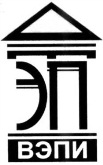 Автономная некоммерческая образовательная организация высшего образования«Воронежский экономико-правовой институт»(АНОО ВО «ВЭПИ»)УТВЕРЖДАЮПроректор по учебно-методической работе____________ А.Ю. Жильников«____» _______________ 2020 г. ПРОГРАММА ВСТУПИТЕЛЬНЫХ ИСПЫТАНИЙ					Юриспруденция						(наименование вступительного испытания) Воронеж  2020Программа вступительных испытаний (далее – Программа) предназначена для лиц (граждан Российской Федерации, иностранных граждан и лиц без гражданства, лиц с ограниченными возможностями здоровья), поступающих на обучение по образовательным программам высшего образования – программам магистратуры в Автономную некоммерческую образовательную организацию высшего образования «Воронежский экономико-правовой институт» (далее – Институт).Программа разработана в соответствии с требованиями федеральных государственных стандартов и соответствует требованиям приказа Минобрнауки России от 5 апреля 2017 года № 301 и федерального государственного образовательного стандарта высшего профессионального образования по направлению подготовки 030900 «Юриспруденция» (квалификация (степень) «магистр») , c учетом требований к вступительным испытаниям, установленным Министерством науки и высшего образования Российской Федерации.Программа вступительных испытаний утверждена на заседании кафедры уголовного права и криминологии.Протокол от «21» октября 2020г. № 3Аннотация к программам подготовки по направлению40.04.01 ЮриспруденцияМагистерская программаКафедра ответственная за реализацию магистерской программы – кафедра уголовного права и криминологии (тел. (473) 202-18-61)Руководитель магистерской программы – Ефремова Ирина Алексеевна, доктор юридических наук, доцент, профессор кафедры Уголовного права и криминологии.Магистерская программа имеет своей целью развитие у обучающихся личностных качеств, а также формирование общекультурных и профессиональных компетенций в соответствии с требованиями ФГОС ВО по данному направлению подготовки. Предмет научных исследований в этой области, так или иначе, базируется на положениях уголовного закона и науки уголовного права, определяющих преступность и наказуемость деяний. Обучающиеся имеют возможность изучить спорные и актуальные вопросы современного развития наук криминального цикла: общей и особенной частей уголовного права, теории и практики квалификации наиболее распространенных преступлений, назначения и исполнения уголовного наказания.Магистры, прошедшие курс обучения по указанной программе, могут трудиться в любой научной и практической области, связанной с криминальной юстицией. Участники магистерской программы могут активно заниматься научно-исследовательской работой, в том числе публиковаться в сборниках научных трудов и журналах. Продолжение научно-исследовательской деятельности, возможно в виде подготовки кандидатских диссертаций в сфере наук криминального цикла.В числе дисциплин профессионального цикла программы:- Актуальные проблемы уголовного права;- Актуальные проблемы уголовно-процессуального права;- Научные основы квалификации преступлений;- Научные основы назначения наказания;- Актуальные проблемы расследования преступлений;- Технико-криминалистическое обеспечение расследования преступлений;- Использование специальных знаний в области судебной медицины и психиатрии в профессиональной деятельности юриста;- Судебная экспертиза в уголовном правоприменении;- Особенности квалификации преступлений против личности;- Особенности квалификации преступлений в сфере экономической деятельности;- Актуальные проблемы предупреждения преступлений;- Судебный контроль в уголовном процессе;- Проблемы предупреждения коррупционной преступности и организованной преступной деятельности;- Адвокат в уголовном процессе.Вступительное испытание по дисциплине Юриспруденция.Форма вступительного испытания – тестирование.Разделы:1. Теория государства и права.2. Уголовное право.3. Уголовный процесс.Программа по дисциплине «Юриспруденция»Основные разделы1.1.Наименование: Теория государства и права 1.2.Составители: кандидат исторических наук, доцент кафедры теории и истории государства и права Лукьяненко Юрий Васильевич1.3.Основные знания, умения, навыки, которыми должен обладать поступающий. Поступающий должен:Знать: современную нормативно-правовую базу с учетом изменений, происходящих в законодательстве; сущность профессионально-нравственной  деформации и пути ее предупреждения и преодоления; роль государства и права в современном обществе;  природу и сущность государства и права; природу и сущность основных теоретических положений, раскрывающих  содержание юридических понятий.Уметь: самостоятельно работать с учебными, научными, методическими и другими источниками по праву, анализировать и применять нормы действующего законодательства; применять на практике полученные знания;применять нравственные нормы и правила поведения в конкретных жизненных ситуациях; защищать правовые принципы и идеалы гражданского общества и правового государства; обосновывать и принимать в пределах должностных полномочий решения, основанные на уважении к закону и развитом правосознании.Владеть: навыками повышения своей квалификации и мастерства работы в конкретных сферах юридической практики; навыками оценки своих поступков и поступков окружающих с точки зрения норм этики и морали; навыками осуществления правового воспитания; навыками правового мышления, осуществления правовой пропаганды и правового воспитания.1.4. Тематический план.Происхождение государства и права: основные теории и современный взгляд.Государственная власть: понятие, сущность, механизм.Сущность современного государства.Типология государства: цивилизационный и формационный подходы.Форма правления.Формы государственного устройства.Политический режим.Функции государства.Механизм государства.Принцип разделения властей и механизм его реализации.Политическая система общества.Гражданское общество: понятие, структура и проблемы построения.Понятие и основные признаки правового государства.Сущность права.Принципы права.Типология права.Понятие и виды форм (источников) права.Норма права.Система права.Понятие и структура правоотношения.Юридические факты и юридические составы.Правотворческая деятельность: понятие, субъекты, виды.Реализация права: понятие и формы.Правоприменение как особая форма реализации права.Юридические коллизии и способы их преодоления.Толкование права: понятие, виды, способы, акты.Правомерное поведение: понятие и социальная ценность.Правонарушение: понятие, признаки, состав.Юридическая ответственность: понятие, признаки, основания и виды.Правопорядок и механизм его обеспечения.1.5. Список рекомендуемой литературы: Основная литература:1. Пиголкин, А. С. Теория государства и права : учебник для академического бакалавриата / А. С. Пиголкин, А. Н. Головистикова, Ю. А. Дмитриев ; под редакцией А. С. Пиголкина, Ю. А. Дмитриева. — 4-е изд., перераб. и доп. — Москва : Издательство Юрайт, 2019. — 516 с. — (Бакалавр. Академический курс). — ISBN 978-5-534-01323-8. — Текст : электронный // ЭБС Юрайт [сайт]. — URL: https://biblio-online.ru/bcode/4310822. Теория государства и права : учебник для вузов / В. К. Бабаев [и др.] ; под редакцией В. К. Бабаева. — 4-е изд., перераб. и доп. — Москва : Издательство Юрайт, 2020. — 582 с. — (Высшее образование). — ISBN 978-5-534-12003-5. — Текст : электронный // ЭБС Юрайт [сайт]. — URL: https://biblio-online.ru/bcode/4489113. Теория государства и права в 2 т. Том 1. Общая часть : учебник и практикум для прикладного бакалавриата / А. П. Альбов [и др.] ; под общей редакцией С. В. Николюкина. — Москва : Издательство Юрайт, 2019. — 134 с. — (Бакалавр. Прикладной курс). — ISBN 978-5-9916-7203-0. — Текст : электронный // ЭБС Юрайт [сайт]. — URL: https://biblio-online.ru/bcode/434354Дополнительная литература:1. Теория государства и права в 2 т. Том 2. Особенная часть : учебник и практикум для прикладного бакалавриата / А. П. Альбов [и др.] ; под общей редакцией С. В. Николюкина. — Москва : Издательство Юрайт, 2019. — 336 с. — (Бакалавр. Прикладной курс). — ISBN 978-5-9916-7205-4. — Текст : электронный // ЭБС Юрайт [сайт]. — URL: https://biblio-online.ru/bcode/4343552. Теория государства и права : учебник и практикум для прикладного бакалавриата / А. П. Альбов [и др.] ; под общей редакцией С. В. Николюкина. — Москва : Издательство Юрайт, 2016. — 466 с. — (Бакалавр. Прикладной курс). — ISBN 978-5-9916-6633-6. — Текст : электронный // ЭБС Юрайт [сайт]. — URL: https://biblio-online.ru/bcode/3895043. Бялт, В. С. Теория государства и права в схемах : учебное пособие для бакалавриата и специалитета / В. С. Бялт. — Москва : Издательство Юрайт, 2019. — 447 с. — (Бакалавр и специалист). — ISBN 978-5-534-06321-9. — Текст : электронный // ЭБС Юрайт [сайт]. — URL: https://biblio-online.ru/bcode/4418792.1.Наименование: Уголовное право2.2.Составители: кандидат педагогических наук, доцент кафедры уголовного права и криминологии Гаврилов Сергей Тихонович2.3.Основные знания, умения, навыки, которыми должен обладать поступающий. Поступающий должен:Знать: современную нормативно-правовую базу в сфере уголовного права с учетом изменений, происходящих в законодательстве; сущность и содержание основных понятий и категорий законодательства в области уголовного права; современную нормативно-правовую базу; порядок действия нормативных правовых актов и их применения в профессиональной деятельности в области уголовного права; профессиональные обязанности в области обеспечения законности и правопорядка в сфере реализации норм уголовного законодательства.Уметь: анализировать и применять нормы действующего законодательства в сфере уголовного права; применять на практике полученные знания; свободно ориентироваться в законодательстве в области уголовного права в иных нормативных актах, регулирующих уголовно-правовую ответственность; анализировать юридические факты и возникающие в связи с ними регулируемые нормами уголовного законодательства правовые отношения; планировать и осуществлять деятельность по предупреждению и профилактике преступлений.Владеть: навыками повышения своей квалификации и мастерства работы в сфере применения норм уголовного законодательства на практике; навыками использования понятийно-категориального аппарата законодательства в области уголовного права; навыками анализа и применения норм действующего законодательства в области уголовного права; навыками анализа различных норм уголовного законодательства, юридических фактов, правовых норм и правовых отношений, являющихся объектами профессиональной деятельности;  методиками исполнения должностных обязанностей по обеспечению законности и правопорядка, безопасности личности, общества, государства.2.4. Тематический план.1. Понятие, система, задачи и принципы уголовного законодательства РФ.2. Понятие и задачи науки уголовного права.3. Учение об уголовном законе.4. Проблемы учения о преступлении.5. Категории преступления.6. Понятие, сущность и основание уголовной ответственности.7. Учение об объекте преступления по уголовному праву.8. Учение о субъекте преступления по уголовному праву.9. Обстоятельства, исключающие преступность деяния по уголовному праву10. Учение об объективной стороне преступления по уголовному праву.11. Учение о субъективной стороне преступления по уголовному праву.12. Соучастие в преступлении по уголовному праву.13. Стадии совершения преступления по уголовному праву.14. Криминализация и декриминализация в уголовном праве.15. Пенализация и депенализация в уголовном законодательстве России.16. Дифференциация уголовной ответственности.17. Индивидуализация наказания в УК РФ.18. Меры уголовно-правового воздействия.19. История уголовного права России (XI – начало XX вв.).20. Множественность преступлений в теории уголовного права.21. Принудительные меры медицинского характера.22. Понятие, значение и система Особенной части УК РФ.23. Понятие, значение, общие правила квалификации преступлений.24. Конкуренция уголовно-правовых норм: понятие и виды.25. Общая характеристика преступлений против жизни и здоровья.26. Общая  характеристика преступлений против свободы, чести и достоинства личности. 27. Общая характеристика и виды преступлений против собственности. Понятие хищения чужого имущества. 28. Общая характеристика и виды преступлений в сфере экономической деятельности. 29. Общая характеристика и виды преступлений против общественной безопасности.30. Общая характеристика и виды преступлений против основ конституционного строя и безопасности государства.2.5. Список рекомендуемой литературы: Основная литература:1. Уголовное право в 2 т. Том 1. Общая часть : учебник для академического бакалавриата / А. В. Наумов [и др.] ; ответственный редактор А. В. Наумов, А. Г. Кибальник. — 5-е изд., перераб. и доп. — Москва : Издательство Юрайт, 2019. — 410 с. — (Бакалавр. Академический курс). — ISBN 978-5-534-04853-7. — Текст : электронный // ЭБС Юрайт [сайт]. — URL: https://biblio-online.ru/bcode/4377892. Уголовное право в 2 т. Том 2. Особенная часть : учебник для академического бакалавриата / А. В. Наумов [и др.] ; ответственный редактор А. В. Наумов, А. Г. Кибальник. — 5-е изд., перераб. и доп. — Москва : Издательство Юрайт, 2019. — 499 с. — (Бакалавр. Академический курс). — ISBN 978-5-534-04855-1. — Текст : электронный // ЭБС Юрайт [сайт]. — URL: https://biblio-online.ru/bcode/4386603. Уголовное право. Т. 1 общая часть : учебник для бакалавров / И. А. Подройкина [и др.] ; ответственный редактор И. А. Подройкина, Е. В. Серегина, С. И. Улезько. — 3-е изд. — Москва : Издательство Юрайт, 2016. — 590 с. — (Бакалавр. Прикладной курс). — ISBN 978-5-9916-3427-4. — Текст : электронный // ЭБС Юрайт [сайт]. — URL: https://biblio-online.ru/bcode/389933Дополнительная литература:1. Уголовное право России. Особенная часть в 2 т. Том 1 : учебник для бакалавриата, специалитета и магистратуры / О. С. Капинус [и др.] ; под редакцией О. С. Капинус. — 2-е изд., перераб. и доп. — Москва : Издательство Юрайт, 2019. — 556 с. — (Бакалавр. Специалист. Магистр). — ISBN 978-5-534-09778-8. — Текст : электронный // ЭБС Юрайт [сайт]. — URL: https://biblio-online.ru/bcode/4285602. Козаченко, И. Я. Уголовное право. Особенная часть в 2 т : учебник для академического бакалавриата / И. Я. Козаченко, Г. П. Новоселов. — 2-е изд., перераб. и доп. — Москва : Издательство Юрайт, 2016. — 691 с. — (Бакалавр. Академический курс). — ISBN 978-5-9916-5946-8. — Текст : электронный // ЭБС Юрайт [сайт]. — URL: https://biblio-online.ru/bcode/3872413. Иванов, Н. Г. Уголовное право. Общая часть : учебник для академического бакалавриата / Н. Г. Иванов. — 2-е изд., перераб. и доп. — Москва : Издательство Юрайт, 2016. — 559 с. — (Бакалавр. Академический курс). — ISBN 978-5-9916-4072-5. — Текст : электронный // ЭБС Юрайт [сайт]. — URL: https://biblio-online.ru/bcode/3938033.1.Наименование: Уголовный процесс3.2.Составители: кандидат юридических наук, доцент кафедры уголовного процесса и криминалистики Богомолов Александр Николаевич3.3.Основные знания, умения, навыки, которыми должен обладать поступающий. Поступающий должен:Знать: современную нормативно-правовую базу в сфере уголовного процесса с учетом изменений, происходящих в законодательстве; лексико-грамматический минимум по юриспруденции в объеме, необходимом для работы с текстами в уголовном процессе; правила правоприменения в области гражданского права, регулирующие порядок принятия решений и совершения юридических действий; действующее гражданское законодательство; методики раскрытия и расследования преступлений отдельных видов и групп.Уметь: анализировать и применять нормы действующего законодательства в сфере   уголовного процесса; применять на практике полученные знания; грамотно, аргументировано и ясно строить устную и письменную речь в уголовном процессе; выбирать соответствующие нормы права, позволяющие принять правильное решение и совершить юридические действияв области гражданского права; правильно толковать гражданско-правовые нормы; правильно ставить вопросы, подлежащие разрешению, при назначении судебных экспертиз и предварительных исследований; анализировать и правильно оценивать содержание заключений эксперта (специалиста); использовать тактические приемы при производстве следственных действий и тактических операций.Владеть: навыками повышения своей квалификации и мастерства работы в сфере применения норм уголовного процессуального законодательства на практике; навыками делового общения в уголовном процессе; методами принятия решений и совершения  юридических действий в точном соответствии с нормами  гражданского законодательства, регулирующего правовые и тесно связанные с ними отношения; методикой  квалификации и разграничения различных видов правонарушений.3.4. Тематический план.1. Конституционные принципы правосудия, направленные на обеспечение прав и свобод граждан.2. Уголовно-процессуальные отношения.3. Процессуальные функции в уголовном процессе.4. Меры пресечения: виды и порядок их избрания.5. Правовое положение подозреваемого и обвиняемого. Условия обеспечения их права на защиту.6. Потерпевший и его процессуальное положение.7. Понятие доказательства. Источники доказательств и их классификация.8. Возбуждение уголовного дела.9. Предъявление обвинения и процессуальное положение обвиняемого.10. Обеспечение судом конституционных прав и свобод граждан на предварительном следствии.11. Сущность и современные задачи стадии судебного разбирательства.12. Участники судебного разбирательства.13. Особый порядок принятия судебного решения и спорные вопросы его регламентации.14. Формы пересмотра решений суда по уголовным делам.15. Процессуальный порядок обжалования приговора и процедура разрешения жалобы и представления в апелляционной инстанции.16. Пределы прав суда кассационной инстанции.17. Производство в надзорной инстанции. Современные проблемы института. Рассмотрение уголовных дел в порядке судебного надзора.18. Общая характеристика возобновления дел по новым и вновь открывшимся обстоятельствам.19. Суд присяжных: общая характеристика процедуры рассмотрения  уголовного дела.20. Особенности рассмотрения судом уголовных дел несовершеннолетних.21. Производство о применении принудительных мер медицинского характера.22. Общие условия судебного разбирательства: понятие и общая характеристика.23. Назначение судебно-психиатрической экспертизы при производстве предварительного расследования.24. Дознание, особенности его производства.25. Обвинительное заключение и обвинительный акт. Общее и различия.26. Предварительное слушание: порядок проведения и виды принимаемых решений.27. Общие правила производства следственных действий.28. Понятие и формы предварительного расследования.29. Понятие стадий в уголовном процессе и их краткая характеристика.30. Общие правила проведения допроса на предварительном следствии.3.5. Список рекомендуемой литературы: Основная литература:1. Уголовный процесс : учебник для академического бакалавриата / В. П. Божьев [и др.] ; под редакцией В. П. Божьева, Б. Я. Гаврилова. — 7-е изд., перераб. и доп. — Москва : Издательство Юрайт, 2019. — 490 с. — (Бакалавр. Академический курс). — ISBN 978-5-534-04510-9. — Текст : электронный // ЭБС Юрайт [сайт]. — URL: https://biblio-online.ru/bcode/4310872. Уголовный процесс : учебник для вузов / Б. Б. Булатов [и др.] ; под редакцией Б. Б. Булатова, А. М. Баранова. — 7-е изд., перераб. и доп. — Москва : Издательство Юрайт, 2019. — 567 с. — (Высшее образование). — ISBN 978-5-534-12018-9. — Текст : электронный // ЭБС Юрайт [сайт]. — URL: https://biblio-online.ru/bcode/4466663. Вилкова, Т. Ю. Уголовно-процессуальное право Российской Федерации. Практикум : учебное пособие для академического бакалавриата / Т. Ю. Вилкова, Т. Ю. Маркова. — Москва : Издательство Юрайт, 2019. — 527 с. — (Бакалавр. Академический курс). — ISBN 978-5-9916-3565-3. — Текст : электронный // ЭБС Юрайт [сайт]. — URL: https://biblio-online.ru/bcode/426179Дополнительная литература:1. Гриненко, А. В. Уголовный процесс : учебник и практикум для вузов / А. В. Гриненко. — 7-е изд., перераб. и доп. — Москва : Издательство Юрайт, 2020. — 308 с. — (Высшее образование). — ISBN 978-5-534-12221-3. — Текст : электронный // ЭБС Юрайт [сайт]. — URL: https://biblio-online.ru/bcode/4470732. Манова, Н. С. Уголовный процесс : учебное пособие для вузов / Н. С. Манова, Ю. В. Францифоров. — 12-е изд., перераб. и доп. — Москва : Издательство Юрайт, 2019. — 244 с. — (Высшее образование). — ISBN 978-5-534-12376-0. — Текст : электронный // ЭБС Юрайт [сайт]. — URL: https://biblio-online.ru/bcode/4474153. Уголовный процесс : учебник для вузов / А. А. Усачев [и др.] ; под редакцией А. А. Усачева. — 5-е изд., перераб. и доп. — Москва : Издательство Юрайт, 2020. — 468 с. — (Высшее образование). — ISBN 978-5-534-08759-8. — Текст : электронный // ЭБС Юрайт [сайт]. — URL: https://biblio-online.ru/bcode/4489094. Образец контрольно-измерительного материала (КИМ).Задание № 1Цель как признак субъективной стороны преступления – это:1. переживания по поводу совершенного преступления;2. психическое отношение лица к совершаемому им преступлению; 3. мысленная модель предполагаемого результата, которого желает достичь преступник;4. внутреннее побуждение лица, вызвавшее готовность совершить преступление.Задание№ 2Психическое  отношение лица к совершаемому им общественноопасному деянию является признаком:1. цели;2. вины;3. мотива.Задание№ 3Признаки состава преступления, характеризующие субъективную сторону1. вина;2. предмет;3. мотив.Задание№ 4При вердикте присяжных заседателей о снисхождении срок или размер наказания не может превышать:1. одну вторую;2. двух третей;3. двух четвертей.Задание№ 5Основной фактор, который учитывается при назначении наказания за преступление, совершенное в соучастии1. количественный состав группы;2. характер и степень фактического участия;3. вид преступления.Задание№ 6В связи с выходом за нижние пределы санкции статьи законодатель предоставляет суду два варианта:1. направить уголовное дело на дополнительное расследование для переквалификации на менее мягкую статью;2. определить наказание ниже нижнего предела;3. переквалифицировать данный состав преступления на другой;4. перейти к другому, более мягкому виду наказания, либо отказаться от применения дополнительного наказания.Задание № 7Укажите срок обязательных работ, на которые может быть осужден несовершеннолетний:1. срок от 50 до 500; 2. не ограниченный срок;3. срок от 40 до 160 часов.Задание№ 8Максимальный срок лишения свободы, который может назначаться несовершеннолетним осужденным в возрасте от 16 до 18 лет:1. 15 лет;2. 25 лет;3. 10 лет;4. 20 лет.Задание№ 9К числу наказаний, назначаемых несовершеннолетним, относятся:1. пожизненное лишение свободы;2. обязательные работы;3. исправительные работы;4. штраф;5. ограничение по военной службе.Задание№ 10Квалификация преступлений–это:1. пределы уголовной ответственности;2. соответствие между признаками конкретного преступления и признаками соответствующей статьи УК;
3. Определение наказания за совершение общественноопасного деяния.Задание№ 11Признак, не относящийся к составу преступления1. субъект;2. наказание;3. объективная сторона;4. объект;5. субъективная сторона.Задание№ 12Обязательные признаки для любого состава преступления1. признаки специального субъекта;2. потерпевший;3. вина;4. орудия и средства совершения преступления;5. общественно опасное деяние.Задание№ 13На какой срок может устанавливаться лишение права занимать определенные должности или заниматься определенной деятельностью в качестве основного вида наказания:1. 1 года до 5 лет;2. 1 года до 3 лет;3. 6 месяцев до 3 лет.Задание№ 14К каким мерам наказания относится штраф?1. может быть как основным, так и дополнительным;2. дополнительная;3. основная.Задание№ 15Категории осужденных, которым не может быть применен такой вид наказания как ограничение свободы1. лица без гражданства;2. военнослужащие;3. женщины, достигшие 50 лет;4. инвалиды I или II группы;5. мужчины, достигшие 60 лет.Задание№ 16На какой срок назначается ограничение свободы несовершеннолетним осужденным в виде основного наказания: 1. 2 месяцев до 1 года;2. 1 до 4 месяцев;3. 2 недель до 6 месяцев;4. 2 месяцев до 2 лет.Задание№ 17Обязательный признак субъективной стороны, который должен присутствовать в деянии для квалификации его по ст. 153 УКРФ («Подмена ребенка»):1. халатность со стороны виновного;2. корыстные или иные низменные побуждения;3. хулиганский мотив.Задание№ 18Под антиобщественными действиями в ст. 151 УК РФ «Вовлечение несовершеннолетнего  в совершение антиобщественных действий» понимается:
1. Участие в религиозных организациях;2. систематическое употребление спиртных напитков;3. бродяжничество и попрошайничество.Задание№ 19Объективная сторона привлечения заведомо невиновного к уголовной ответственности (ст. 299 УКРФ) выражается в:1. вынесении прокурором, следователем или лицом, производящим дознание, мотивированного постановления о привлечении в качестве обвиняемого в заведомо несовершенном преступлении;2. психическом или физическом воздействии на допрашиваемого путем угроз или шантажа;3. заведомо незаконном краткосрочном лишении свободы человека;4. незаконном принятии решения об освобождении от уголовной ответственности.Задание№ 20Субъект преступления, предусмотренного ст. 301 УКРФ («Незаконное задержание,  заключение под стражу или содержание под стражей»):1. вменяемое лицо, достигшее 14 лет;2. вменяемое лицо, достигшее 16 лет;3. специальный.5. Вариант ответа на контрольно-измерительный материал (КИМ).6. Критерии оценки качества подготовки поступающего:Заведующий кафедройС.Т. Гаврилов(подпись)(инициалы, фамилия)Разработчики: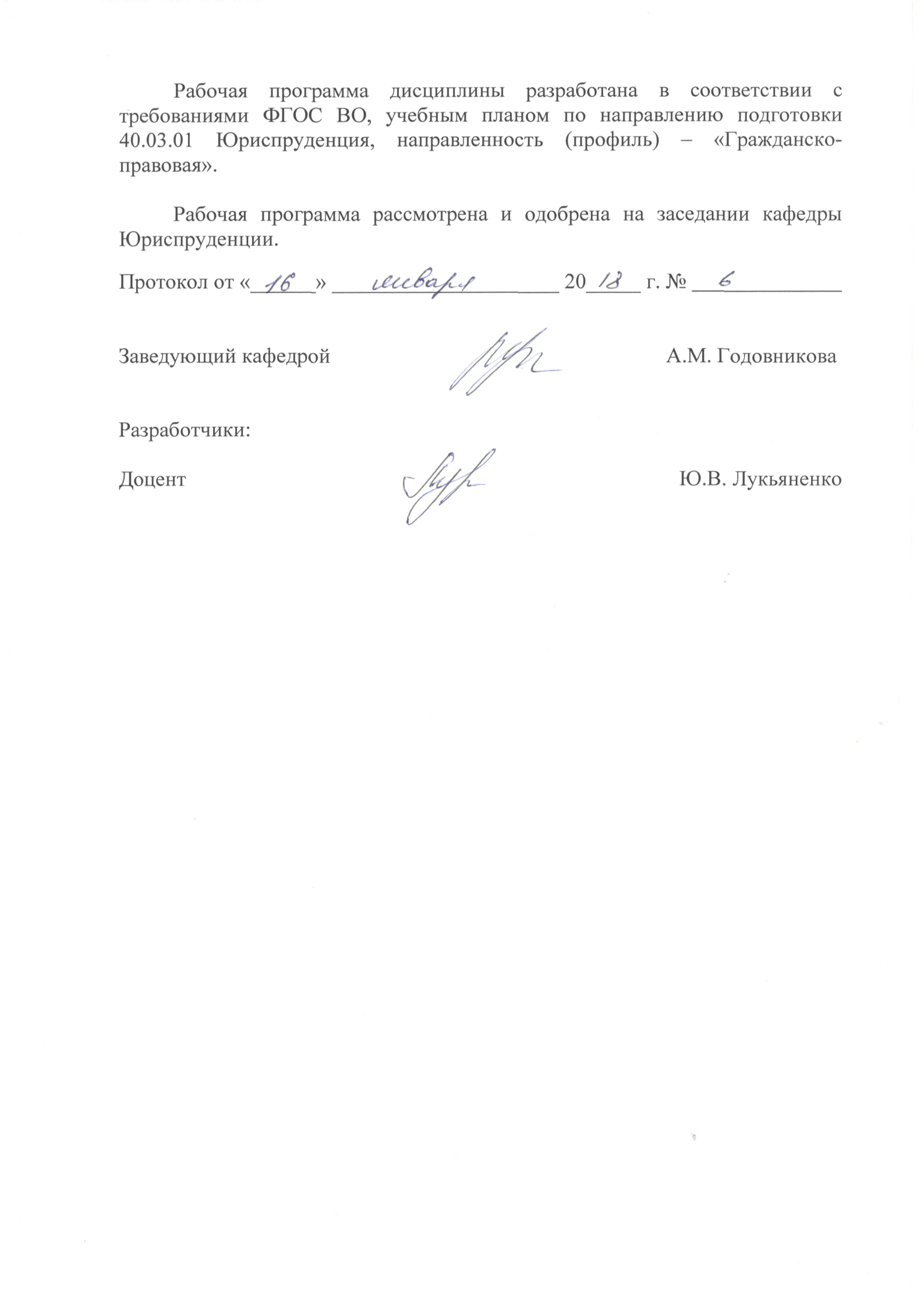 к.и.н., доцентЮ.В. Лукьяненко(занимаемая должность)(подпись)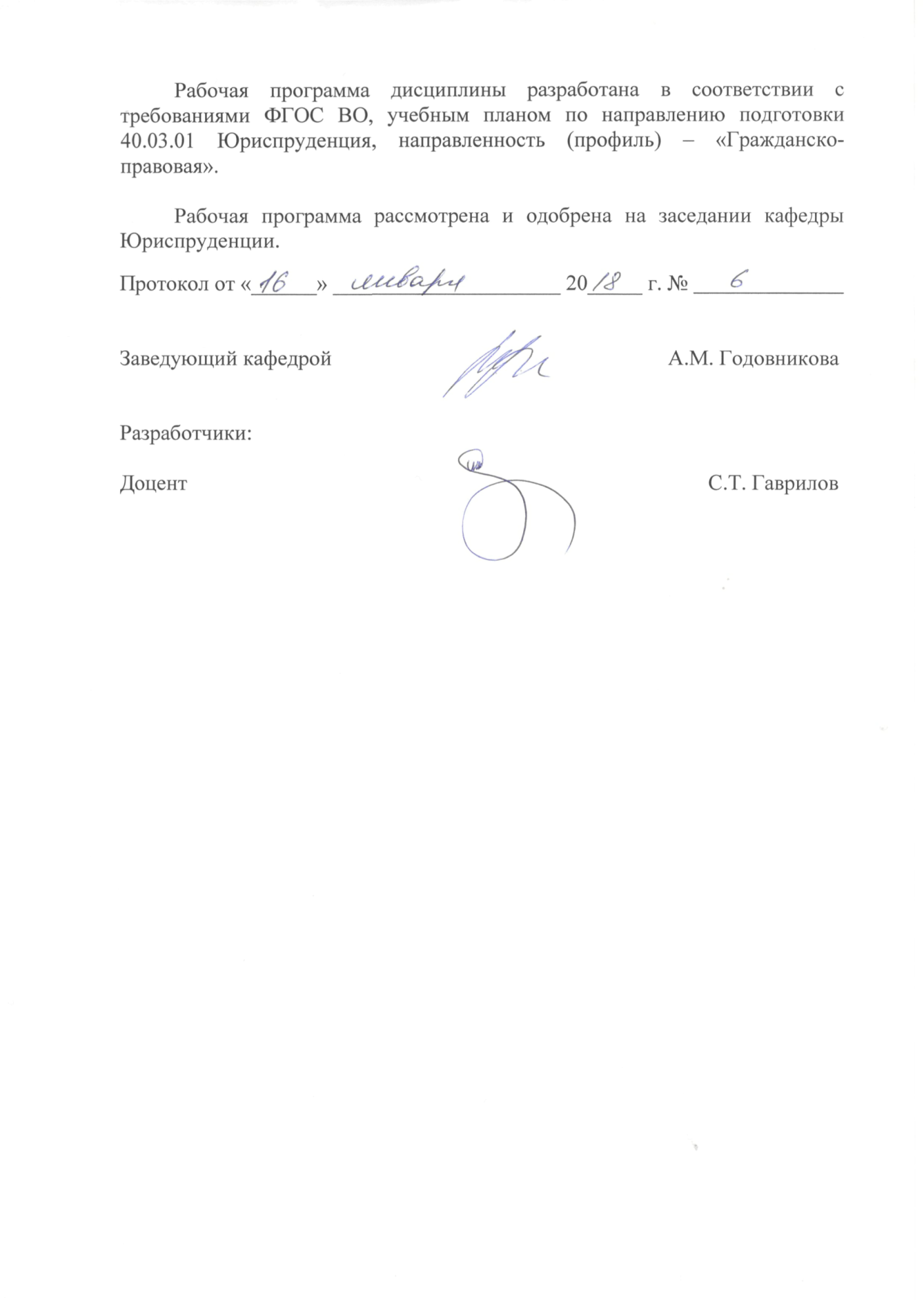 (инициалы, фамилия)к.пед.н., доцентС.Т. Гаврилов(занимаемая должность)(подпись)(инициалы, фамилия)к.ю.н.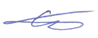 А.Н. Богомолов(занимаемая должность)(подпись)(инициалы, фамилия)№вопросаверныйответ№вопросаверныйответ№вопросаверныйответ№вопросаверныйответ1362, 41121642273123, 517231, 383131182, 3 4292, 3, 414119152102151, 2203БаллыПроцент правильных ответов90-10086-100%70-8570-85%45-6541-69%40≤50% и менее